О внесении изменений в решение Совета сельского поселения Бик-Кармалинский сельсовет муниципального района Давлекановский район  Республики Башкортостан от 20 апреля 2015 года № 9 «Об утверждении схемы избирательных округов по выборам депутатов Совета сельского поселения Бик-Кармалинский сельсовет муниципального района Давлекановский район Республики Башкортостан» В соответствии со статьей 18 Федерального закона «Об основных гарантиях избирательных прав и права на участие в референдуме граждан Российской Федерации», статьей 15 Кодекса Республики Башкортостан о выборах, в целях приведения в соответствие с действующим законодательством муниципальных правовых актов, рассмотрев решение территориальной избирательной комиссии муниципального района Давлекановский район Республики Башкортостан, на которую постановлением Центральной избирательной комиссии Республики Башкортостан от 11 декабря 2015 года № 130/219-5 возложены полномочия избирательной комиссии сельского поселения Бик-Кармалинский сельсовет муниципального района Давлекановский  район Республики Башкортостан, от 23 апреля 2019 года № 70/4-4, Совет сельского поселения Бик-Кармалинский сельсовет муниципального района Давлекановский район Республики Башкортостан  решил:1. Внести изменения в решение Совета сельского поселения Бик-Кармалинский сельсовет муниципального района Давлекановский район Республики Башкортостан от 20 апреля 2015 года № 9 «Об утверждении схемы избирательных округов по выборам депутатов Совета сельского поселения Бик-Кармалинский сельсовет муниципального района Давлекановский район Республики Башкортостан двадцать седьмого созыва», исключив из наименования решения, его приложения и из текста решения слова «двадцать седьмого созыва».2. Обнародовать данное решение на информационном стенде в здании администрации сельского поселения Бик-Кармалинский сельсовет по адресу: 453422, Республика Башкортостан, Давлекановский район, с.Бик-Кармалы ул. Центральная, 27, и разместить в сети общего доступа «Интернет» на официальном сайте сельского поселения: sovet-davlekanovo.ru(в разделе  «Поселения муниципального района»).3. Направить настоящее решение в территориальную избирательную комиссию муниципального района Давлекановский район Республики Башкортостан. Глава сельского поселения                                                               О.Р.ЛукмановБашҡортостан РеспубликаһыДәүләкән районымуниципаль районыныңБик-Ҡарамалы  ауыл Советыауыл биләмәһе Советы453422,  Дәүләкән районы,  Бик-Ҡарамалы ауылы, Үҙәк урам, 27,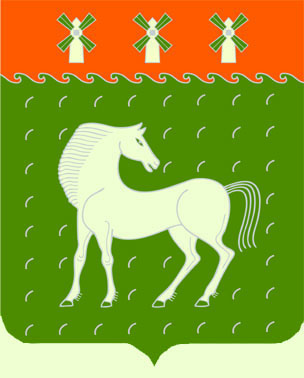 Совет сельского поселенияБик-Кармалинский сельсоветмуниципального района Давлекановский районРеспублики Башкортостан453422, Давлекановский район,  с.Бик-Кармалы, ул. Центральная,  27,ҠАРАР18 июнь 2019 й.№ 23РЕШЕНИЕ18 июня 2019 г.